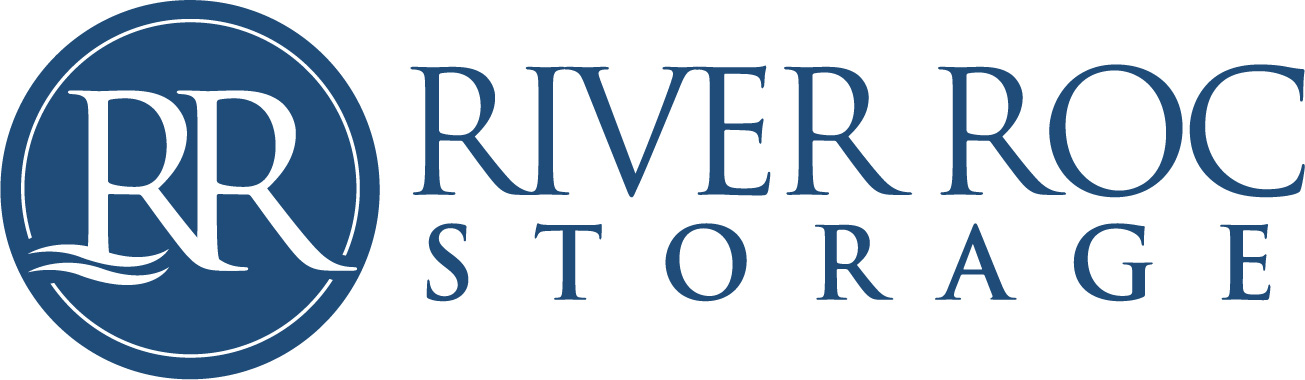 15950 Co Rt 3Clayton NY 13624315-285-5553riverrocstorage@gmail.comwww.riverrocstorage.comBoat Information Sheet Name _________________________________________________________________________________________Address_______________________________________________________________________________________E-Mail_____________________________________ Phone Number_________________________________Boat #1Boat Name___________________________________________________________________________________Make______________________________________ Model_____________________________________________Year_______________________________________ LOA (pulpit to platform) _______________________Beam______________________________________Boat #2 Boat Name___________________________________________________________________________________Make______________________________________ Model_____________________________________________Year_______________________________________ LOA (pulpit to platform) _______________________Beam______________________________________